    　　　　やまなし心のバリアフリー宣言事業所☆ この企業・事業所へのお問い合わせ先 　 ホームページ　 http://www.scbell.co.jp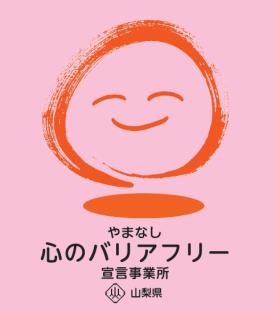 所在地   南都留郡富士河口湖町船津２９８６担当部署　 総務部担当者   榊　美穂電話番号   ０５５５－７３－２５８８ＦＡＸ番号   ０５５５－７３－２５６４事業所名 河口湖ショッピングセンター株式会社宣言内容 ◇　全ての障害者に対して、障害を理由とする不当な差別をいたしません。◇　全ての障害者に対して、合理的な配慮の提供に努めます。◇　障害者と障害者でない者が相互に人格と個性を尊重し合いながら共に暮らすことができる共生社会の構築に係る取組を進めます。主な取組 